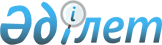 О внесении дополнения в решение Каратобинского районного маслихата от 29 июля 2021 года № 7-2 "Об утверждении плана по управлению пастбищами и их использованию по Каратобинскому району на 2021-2022 годы"Решение Каратобинского районного маслихата Западно-Казахстанской области от 6 сентября 2022 года № 20-1
      Каратобинский районный маслихат РЕШИЛ:
      1. Внести в решение Каратобинского районного маслихата от 29 июля 2021 года № 7-2 "Об утверждении плана по управлению пастбищами и их использованию по Каратобинскому району на 2021-2022 годы" следующее дополнение:
      в план по управлению пастбищами и их использованию по Каратобинскому району на 2021-2022 годы утвержденный вышеуказанным решением дополнить подпунктом 9) следующего содержания:
      "9) карту с обозначением внешних и внутренних границ и площадей пастбищ, необходимых для удовлетворения нужд населения для выпаса сельскохозяйственных животных личного подворья, в зависимости от местных условий и особенностей, согласно приложениям 43, 44, 45, 46, 47, 48, 49 и 50 к настоящему Плану;"
      2. Настоящее решение вводится в действие по истечении десяти календарных дней после дня его первого официального опубликования. Карты с обозначением внешних и внутренних границ и площадей пастбищ, необходимых для удовлетворения нужд населения для выпаса сельскохозяйственных животных личного подворья. Каратобинский сельский округ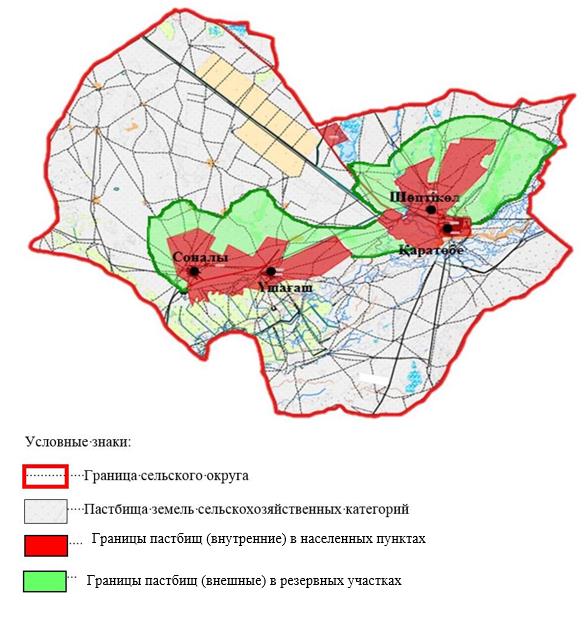  Карты с обозначением внешних и внутренних границ и площадей пастбищ, необходимых для удовлетворения нужд населения для выпаса сельскохозяйственных животных личного подворья. Аккозинский сельский округ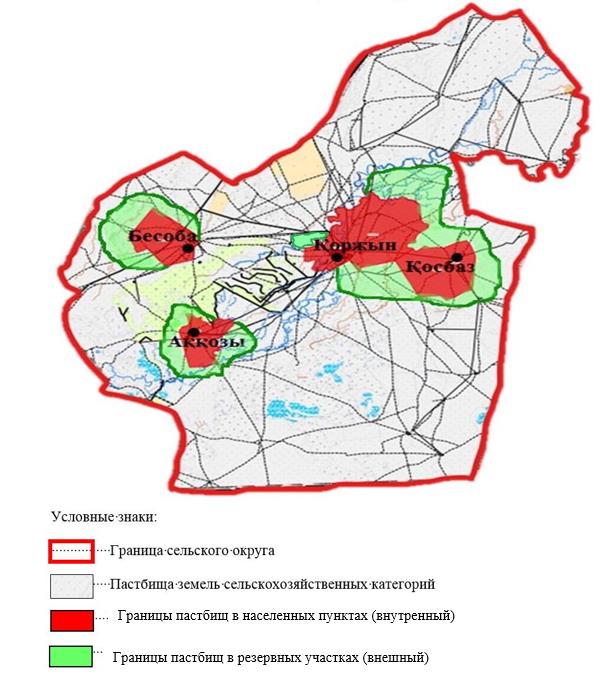  Карты с обозначением внешних и внутренних границ и площадей пастбищ, необходимых для удовлетворения нужд населения для выпаса сельскохозяйственных животных личного подворья. Егиндикульский сельский округ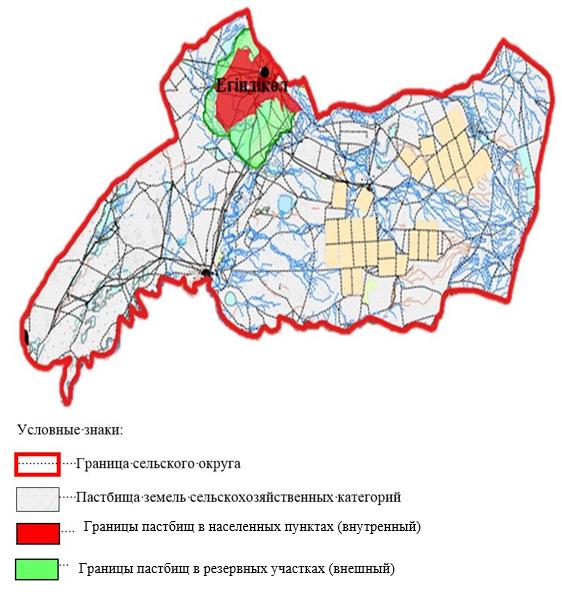  Карты с обозначением внешних и внутренних границ и площадей пастбищ, необходимых для удовлетворения нужд населения для выпаса сельскохозяйственных животных личного подворья. Жусандойский сельский округ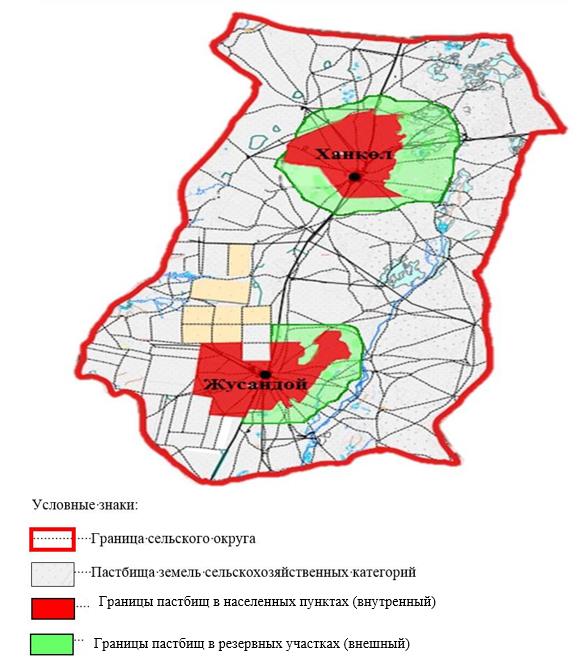  Карты с обозначением внешних и внутренних границ и площадей пастбищ, необходимых для удовлетворения нужд населения для выпаса сельскохозяйственных животных личного подворья. Каракульский сельский округ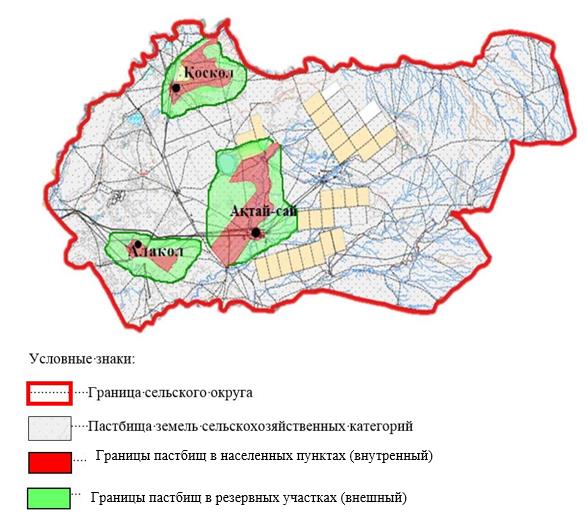  Карты с обозначением внешних и внутренних границ и площадей пастбищ, необходимых для удовлетворения нужд населения для выпаса сельскохозяйственных животных личного подворья. Коскульский сельский округ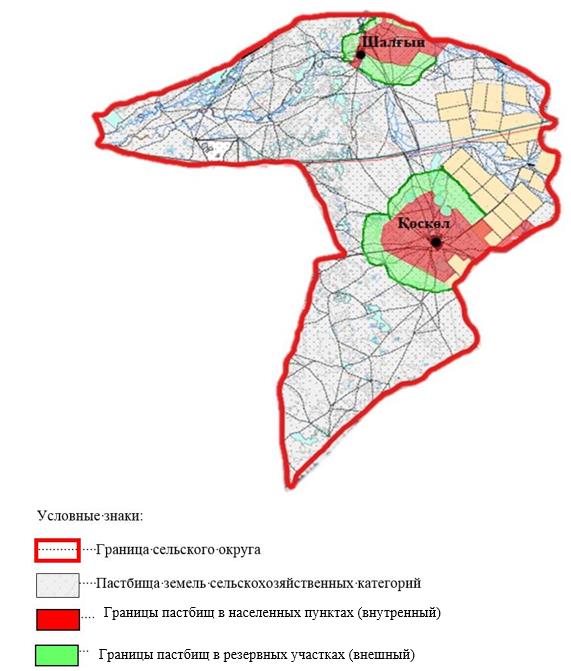  Карты с обозначением внешних и внутренних границ и площадей пастбищ, необходимых для удовлетворения нужд населения для выпаса сельскохозяйственных животных личного подворья. Саралжынский сельский округ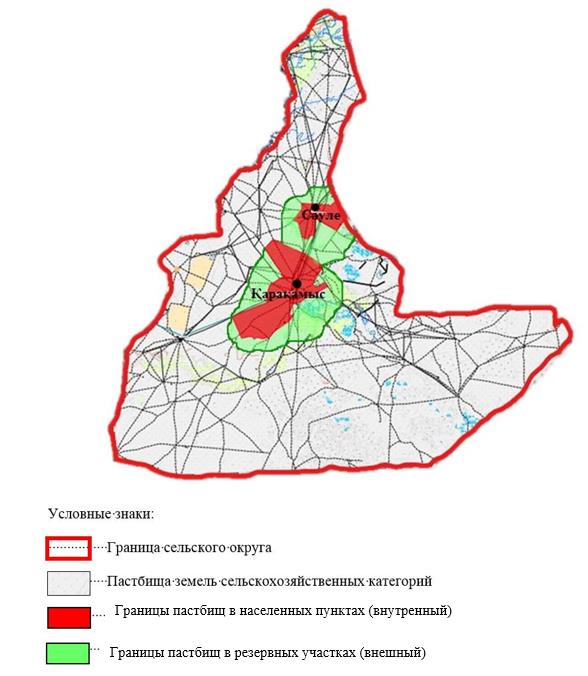  Карты с обозначением внешних и внутренних границ и площадей пастбищ, необходимых для удовлетворения нужд населения для выпаса сельскохозяйственных животных личного подворья. Сулыкульский сельский округ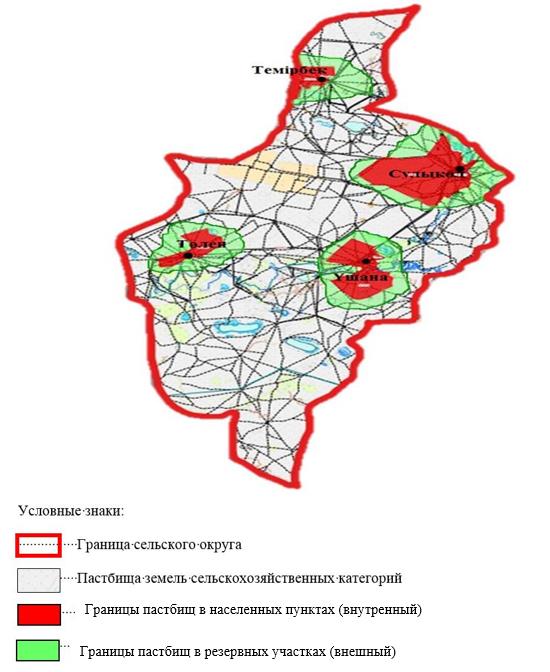 
					© 2012. РГП на ПХВ «Институт законодательства и правовой информации Республики Казахстан» Министерства юстиции Республики Казахстан
				
      Секретарь маслихата

Н.Мендешов
Приложение
к решению Каратобинского
районного маслихата
от 6 сентября 2022 года № 20-1Приложение 43
к Плану по управлению
пастбищами и их
использованию
по Каратобинскому району
на 2021–2022 годыПриложение 44
к Плану по управлению
пастбищами и их
использованию
по Каратобинскому району
на 2021–2022 годыПриложение 45
к Плану по управлению
пастбищами и их
использованию
по Каратобинскому району
на 2021–2022 годыПриложение 46
к Плану по управлению
пастбищами и их
использованию
по Каратобинскому району
на 2021–2022 годыПриложение 47
к Плану по управлению
пастбищами и их
использованию
по Каратобинскому району
на 2021–2022 годыПриложение 48
к Плану по управлению
пастбищами и их
использованию
по Каратобинскому району
на 2021–2022 годыПриложение 49
к Плану по управлению
пастбищами и их
использованию
по Каратобинскому району
на 2021–2022 годыПриложение 50
к Плану по управлению
пастбищами и их
использованию
по Каратобинскому району
на 2021–2022 годы